 Program Management Plan Template      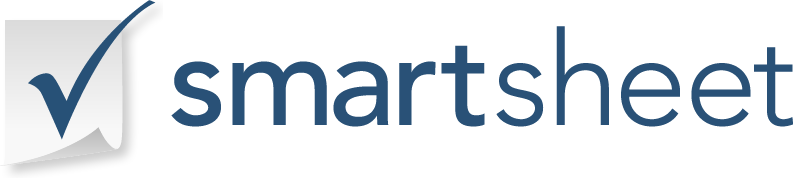 YOUR LOGOPROJECT NAMEAUTHORDATEVersion 0.0.0 Program Management Plan Template	PAGEProject Responsibilities 	3 Stakeholder Analysis 	4 Milestone Chart 	5 Milestone Report 	6 Revision Form 	7 Risk Log 	8 Business Case Form 	9 Project Definition Form	10 Progress Report 	12 Change Control Form 	13 Change Control Log 	14 Activities Analysis	15 Project Management Checklist	16PROJECT RESPONSIBILITIESSTAKEHOLDER ANALYSISMILESTONE CHARTMILESTONE REPORTMILESTONE:DATE OF MILESTONE MTG/DISCUSSION:MILESTONE:DATE OF MILESTONE MTG/DISCUSSION:REVISION REPORT	PROJECT SPONSOR:	PROJECT MANAGER:  	SIGNED:	DATE:		PROJECT SPONSOR:	PROJECT MANAGER:  	SIGNED:	DATE:	RISK ANALYSISBUSINESS CASE FORM	PROJECT SPONSOR:	PROJECT MANAGER:  	SIGNED:	DATE:	PROJECT DEFINITION FORMPROGRESS REPORTCHANGE CONTROL FORMCHANGE CONTROL LOGACTIVITIES ANALYSISPROJECT MANAGEMENT CHECKLIST   STATUS: N=Not Yet Started • P=In Progress • C=CompletePERSONNEL NAMEPERSONNEL NAMEPERSONNEL NAMEPERSONNEL NAMEPERSONNEL NAMETASKS / ACTIVITIESTeam Member 1Team Member 2Team Member 3Team Member 4Team Member 5STAKEHOLDERINTEREST / REQUIREMENT FROM PROJECTREQUIREMENT FROM STAKEHOLDERPERCEIVED ATTITUDESPERCEIVED RISKSREQUIRED ACTIONSMILESTONEOWNERTIME (days, weeks, months, etc.)DELIVERABLESDUE DATEIMPACT (high, medium, low)ACTION PLANDELIVERABLESDUE DATEIMPACT (high, medium, low)ACTION PLANACTIVITYDESCRIPTIONDUE DATEREASON FOR REVISIONEFFECT ON PROJECTACTIVITYDESCRIPTIONDUE DATEREASON FOR REVISIONEFFECT ON PROJECTRISK DESCRIPTIONLIKELIHOOD (high, medium, low)IMPACT (high, medium, low)ACTION REQUIREDOWNERBRIEF PROJECT BACKGROUNDGENERAL AIMSINITIAL RISKSEXPECTED OUTCOMESPROJECT BENEFITSCOST ESTIMATESTIME ESTIMATESPROJECT TITLEPROJECT SPONSORCORPORATE AGENDA & LINK TO DOCPROJECT BACKGROUNDPROJECT BENEFITSPROJECT OBJECTIVESPROJECT DELIVERABLESPROJECT TO INCLUDEPROJECT NOT TO INCLUDEMEASURABLE CRITERIA FOR SUCCESSCONSTRAINTSKEY ASSUMPTIONSPROJECT MANAGERNAME & ROLE RESPONSIBLITIESNAME & ROLE RESPONSIBLITIESNAME & ROLE RESPONSIBLITIESPROJECT SPONSORNAME & ROLE RESPONSIBLITIESNAME & ROLE RESPONSIBLITIESNAME & ROLE RESPONSIBLITIESBOARD / STEERING GROUP MEMBERROLETEAM MEMBERROLEBUDGETBUDGETBUDGETRESOURCE COSTSRESOURCE COSTSOTHER COSTSTOTAL COSTSLOCATION OF BUDGET DOCUMENT OR ATTACHMENTSTART DATECOMPLETION DATEPROJECT MANAGER SIGNATUREDATESPONSOR SIGNATUREDATEPROJECT NAMEPROJECT NAMEPROJECT MANAGERPROJECT MANAGERPROJECT SPONSORPROJECT SPONSORDATE PREPAREDDATE PREPAREDREPORTING PERIODREPORTING PERIODPROJECT START DATEPROJECT START DATEPREPARED BYPREPARED BYPROJECT STATUSPROJECT STATUSPROJECT END DATEPROJECT END DATEPROJECT DESCRIPTIONPROJECT DESCRIPTIONKEY DELIVERABLES COMPLETED THIS PERIODKEY DELIVERABLES COMPLETED THIS PERIODKEY DELIVERABLES COMPLETED THIS PERIODKEY DELIVERABLES COMPLETED THIS PERIODKEY DELIVERABLES COMPLETED THIS PERIODDELIVERABLES OUTSTANDINGDELIVERABLES OUTSTANDINGDELIVERABLES OUTSTANDINGDELIVERABLES OUTSTANDINGDELIVERABLES OUTSTANDINGDELIVERY DATEDELIVERY DATEDELIVERABLES FOR NEXT PERIODDELIVERABLES FOR NEXT PERIODDELIVERABLES FOR NEXT PERIODDELIVERABLES FOR NEXT PERIODDELIVERABLES FOR NEXT PERIODDELIVERY DATEDELIVERY DATERISK MANAGEMENTRISK MANAGEMENTRISK MANAGEMENTRISK MANAGEMENTISSUE MANAGEMENTISSUE MANAGEMENTISSUE MANAGEMENTISSUE MANAGEMENTISSUE MANAGEMENTISSUE MANAGEMENTISSUE MANAGEMENTCHANGE MANAGEMENTCHANGE MANAGEMENTCHANGE MANAGEMENTCHANGE MANAGEMENTCHANGE MANAGEMENTCHANGE MANAGEMENTCHANGE MANAGEMENTID NO.RISKRISKACTION / STATUSID NO.ID NO.ID NO.ISSUEISSUEACTION / STATUSACTION / STATUSID NO.ID NO.ID NO.DESCRIPTIONDESCRIPTIONACTION / STATUSACTION / STATUSFINANCIAL STATEMENTFINANCIAL STATEMENTFINANCIAL STATEMENTFINANCIAL STATEMENTFINANCIAL STATEMENTFINANCIAL STATEMENTFINANCIAL STATEMENTFINANCIAL STATEMENTFINANCIAL STATEMENTFINANCIAL STATEMENTFINANCIAL STATEMENTFINANCIAL STATEMENTFINANCIAL STATEMENTFINANCIAL STATEMENTFINANCIAL STATEMENTCAPITALCAPITALCAPITALCAPITALCAPITALREVENUEREVENUEREVENUEREVENUEREVENUEEXTERNALEXTERNALEXTERNALEXTERNALEXTERNALSourceBudgetActualRemainForecastSourceBudgetActualRemainForecastSourceBudgetActualRemainForecastPROJECT TITLEPROJECT TITLEPROJECT SPONSORPROJECT SPONSORCHANGE REQUESTCHANGE REQUESTCHANGE REQUESTCHANGE REQUESTCHANGE REQUESTCHANGE REQUESTCHANGE REQUESTORIGINATOR NAMEDATE OF REQUESTDATE OF REQUESTORIGINATOR CONTACT INFOCHANGE ID NO.CHANGE ID NO.ITEMS TO BE CHANGEDARGUMENT REFERENCE(S)ARGUMENT REFERENCE(S)CHANGE DESCRIPTIONESTIMATED FINANCIAL IMPACTESTIMATED FINANCIAL IMPACTESTIMATED TIMELINE IMPACTPRIORITY / CONSTRAINTSPRIORITY / CONSTRAINTSCHANGE EVALUATIONCHANGE EVALUATIONCHANGE EVALUATIONCHANGE EVALUATIONCHANGE EVALUATIONCHANGE EVALUATIONCHANGE EVALUATIONASPECTS AFFECTEDASPECTS AFFECTEDASPECTS AFFECTEDWORK REQUIREDWORK REQUIREDWORK REQUIREDWORK REQUIREDRELATED REQUESTSDATE EVALUATEDDATE EVALUATEDEVALUATOR NAMEEVALUATOR SIGNATUREEVALUATOR SIGNATURECHANGE APPROVALCHANGE APPROVALCHANGE APPROVALCHANGE APPROVALCHANGE APPROVALCHANGE APPROVALCHANGE APPROVALACCEPTED       -      REJECTED       -      HOLDACCEPTED       -      REJECTED       -      HOLDACCEPTED       -      REJECTED       -      HOLDDATE APPROVEDDATE APPROVEDAPPROVED BYSIGNATURESIGNATURECOMMENTSCHANGE IMPLEMENTATIONCHANGE IMPLEMENTATIONCHANGE IMPLEMENTATIONCHANGE IMPLEMENTATIONCHANGE IMPLEMENTATIONCHANGE IMPLEMENTATIONCHANGE IMPLEMENTATIONASSETIMPLEMENTERIMPLEMENTERDATE EXECUTEDSIGNATURESIGNATURECHANGE ID NO.AUTHORIZERCHANGE DESCRIPTIONDATE EVALUATEDDATE EVALUATEDDATE APPROVEDDATE EXECUTEDACTIVITYPLANNED TIMEACTUAL TIMEDIFFERENCEPLANNED COSTACTUAL COSTDIFFERENCEACTIVITYCOMMENTSSTATUS: N • P • CSET UP / INITIATIONBusiness CaseOptions Appraisal (if necessary)Project in line with Strategic PlanProject Plan approved by sponsor / boardSET UP / DEFINITIONProject Definition Form completeRoles defined and documentedClear levels of authority definedStakeholder Analysis approvedRisks assessed with monitor system createdProject Review procedure developedTeam selected and evaluated for project needsDELIVERY PLANNINGWork Breakdown createdEvaluate estimates for accuracyMilestone or Gantt Chart developedBudget developed and reviewedCritical Path identifiedCommunications Plan developedRisk Analysis Plan for duration of projectMeasurements for Success developedDELIVERY EXECUTIONControl Type identifiedProject Reporting process definedChange Management process definedPlanned vs. Actual Schedule developedTolerance Figures setVariation Flagging process definedPROJECT COMPLETION AND REVIEWProject Review process definedProject Success monitoringCase for abandoning project (if necessary)Project Completion Reports produced and distributed